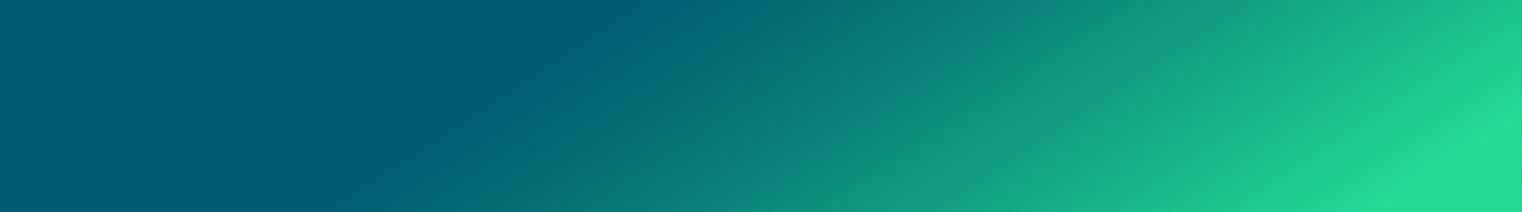 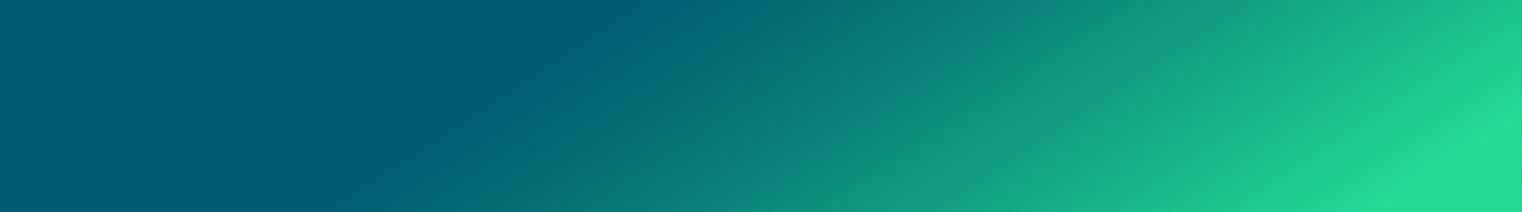 Padres: Por favor, completen este breve chequeo cada mañana e informe los resultados de su hijo a las Escuelas Públicas de New Bedford sólo cuando su hijo esté enfermo y se quede en casa.      1o SECCIÓN: Síntomas Si su hijo presenta alguno de los síntomas a continuación, eso indica una posible enfermedad que puede disminuir la capacidad de aprendizaje de su estudiante y también ponerlo en riesgo de transmitir la enfermedad a otros. Por favor revise si su hijo tiene estos síntomas:2o SECCIÓN: Contacto cercano o posible exposición 	  	cdc.gov/coronavirus	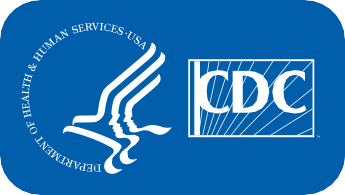 CS 318258-B 07/28/2020Temperatura de 100.0 grados Fahrenheit o más cuando se toma por vía oralDolor de gargantaNueva tos incontrolada que causa dificultad para respirar (para estudiantes con tos crónica alérgica / asmática, un cambio en su tos desde el inicio)Diarrea, vómitos o dolor en el abdomenNueva aparición de dolor de cabeza intenso, especialmente con fiebre.Tuvo contacto cercano (a menos de 6 pies de distancia y durante al menos 15 minutos) con una persona con COVID-19 confirmadoViajó o vivió en un área donde el departamento de salud local, tribal, territorial o estatal informa un gran número de casos de COVID-19, como se describe en el Marco Comunitario de Mitigación Vive en áreas de alta transmisión comunitaria (como se describe en el Marco Comunitario de Mitigación) mientras la escuela permanece abierta